          Tu  -  TERZA UNIVERSITÀ -  2023/24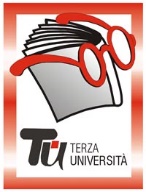                                                            Bergamo – SECONDA FASECalendario  Modulo  n°48“CHEZ MANZONI”: I PROMESSI SPOSI NELL’IMMAGINARIO COLLETTIVO (NUOVO)DocenteEttore ColomboGiornoMercoledìOrario15.00-17.15PeriodoDal 14 febbraio al 6 marzo 2024 (4 incontri - € 16,00)SedeMutuo SoccorsoArgomentoLETTERATURA E ARTI VISIVE (max 60)PresentazioneAlessandro Manzoni e il suo romanzo come artefici di un modo di raccontare gli italiani, i loro vizi e le virtù, una visione del mondo assai più complessa e articolata di quanto tramandato dalle lezioni scolastiche. Un percorso nell’immaginario collettivo italiano, dalle celebri incisioni di Gonin alla fruizione popolare grazie al cinema e alla televisione, dall’influenza decisiva sulla lingua italiana ai modi di dire entrati nell’uso comune, dalla ricostruzione accurata secondo criteri scientifici propri della storiografia alla polemica politica risorgimentale. Un incontro ravvicinato, quindi, “Chez Manzoni” cioè̀ “Da Manzoni”, faccia a faccia, per scoprirlo nella sua vera dimensione.Tutor114.02.2024Il romanzo manzoniano come vero e proprio monumento letterario radicato nell’immaginario collettivo italiano. Come è stata costruito e come si è standardizzato a canone e modello attraverso le immagini dal XIX al XX secolo, partendo dalle incisioni di Gonin221.02.2024Manzoni storico: la digressione sulla peste del 1630. Manzoni come icona (moderata) nel processo storico della costruzione della identità nazionale italiana. La prosa di Manzoni come modello per l’italiano “letterario”328.02.2024Le possibili chiavi di lettura del romanzo, così come si sono configurate nei contesti storici di riferimento. Il genere del “Bildungsroman” [Romanzo di formazione] nel percorso di Renzo406.03.2024I Promessi sposi nella comunicazione e nella cultura di massa: le versioni cinematografiche e televisive, le citazioni, le letture, i “luoghi manzoniani”, ma anche le contaminazioni con la pubblicità, a partire da Carosello